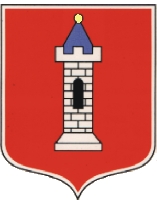 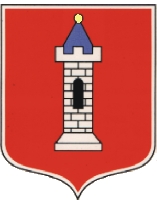 BURMISTRZ WIELUNIA98-300 Wieluń, pl. Kazimierza Wielkiego 1tel. (+48) 43 8860228, fax. (+48) 43 8860260, ePUAP: /um_wielun/skrytkawww.wielun.pl, e-mail: sekretariat@um.wielun.plWieluń, dnia  26.10.2022 r.Nr sprawy ZP.271.2.36.2022														- Wykonawcy -
Dotyczy: postępowania o udzielenie zamówienia publicznego opublikowanego 
w dniu 3.10.2022 r. w Dzienniku Urzędowym Unii Europejskiej  pod nr 2022/S 190-538493 przetargu nieograniczonego na zadanie pn.: Zaciągnięcie kredytu długoterminowego w wysokości 9.912.428,11 zł na spłatę wcześniej zaciągniętych zobowiązań (pożyczki i kredyty) oraz na pokrycie deficytu budżetowegoZamawiający  –  Gmina  Wieluń,  zgodnie  z   art.  135  ust.  2  ustawy  z  dnia 11 września 2019 r. Prawo zamówień publicznych (Dz. U. z 2022 r., poz. 1710  z późn. zm.), dalej „ustawy Pzp” udziela odpowiedzi  na zadane przez Wykonawcę pytania: Pytanie 1Pkt 5.2 ppkt 2) i 4) Rozdziału 5.  OPIS PRZEDMIOTU ZAMÓWIENIA oraz pkt 6 Załącznika nr 6 do SWZ PROJEKTOWANE  POSTANOWIENIA UMOWY wskazują datę wykorzystania (uruchomienia kredytu) do 31.12.2022 r., który to dzień przypada na sobotę. Prosimy o potwierdzenie, że akceptujecie Państwo jako ostateczną datę wykorzystania (uruchomienia kredytu) dzień 30.12.2022 r.Odpowiedź Zamawiający w Pkt 5.2 ppkt 2) i 4) Rozdziału 5.  OPIS PRZEDMIOTU ZAMÓWIENIA oraz pkt 6 Załącznika nr 6 do SWZ PROJEKTOWANE  POSTANOWIENIA UMOWY wskazuję datę wykorzystania (uruchomienia kredytu) do 31.12.2022 r. 
W związku z powyższym akceptujemy jako ostateczną datę wykorzystania (uruchomienia kredytu) dzień 30.12.2022 r.Pytanie 2Prosimy o udostępnienie ostatniej informacji o stanie mienia komunalnego, w tym wartość mienia (netto) GMINY WIELUŃ; we wskazanej przez Państwa w SWZ zakładce „Majątek Gminy” znajduje się nieaktualna INFORMACJA O STANIE MIENIA KOMUNALNEGO GMINY WIELUŃ WEDŁUG STANU NA DZIEŃ 31 GRUDNIA 2014 ROKU. OdpowiedźMateriały udostępnione są  na stronie na stronie internetowej www.bip.um.wielun.pl.zakładka:  prawo lokalne- wykonanie budżetu 2021r.  Pytanie 3Prosimy o przedstawienie Uchwały Rady Miejskiej w Wieluniu w sprawie absolutorium dla Burmistrza Wielunia za 2020 rok.Odpowiedź Wszystkie uchwały udostępnione są na stronie internetowej www.bip.um.wielun.pl. Uchwała nie została podjętaPytanie 4Prosimy o informację, czy ustalone w UCHWALE NR LVII/731/21 RADY MIEJSKIEJ W WIELUNIU z dnia 28 grudnia 2021 r. limity zobowiązań z tytułu zaciągniętych kredytów i pożyczek są aktualne, czy też dokonywano zmian w tym zakresie. W przypadku zmiany ww. limitów, prosimy o przedstawienie UCHWAŁY RADY MIEJSKIEJ z aktualnie obowiązującą wielkością limitów.OdpowiedźZamawiający informuje, że nie zmieniono tych limitówPytanie 5Czy wyrażacie Państwo zgodę, aby wszelkie zmiany do umowy wymagały obustronnej akceptacji, tj. Wykonawcy i Zamawiającego oraz podpisania aneksu do umowy kredytowej, z wyłączeniem zmiany oprocentowania, wynikającej ze zmiany stawki WIBOR 3M, która nie stanowi zmiany umowy i nie wymaga zawarcia aneksu do umowy.Odpowiedź 
Zamawiający wyraża zgodę. Pytanie 6W Załączniku nr 6 do SWZ PROJEKTOWANE  POSTANOWIENIA UMOWY:w pkt 9. został zamieszczony zapis „ … Oprocentowanie umowne stosuje się także w przypadku rozwiązania umowy oraz w przypadku jej niewykonania lub nienależytego wykonania przez Kredytobiorcę…”       Prosimy o wyjaśnienie ww. zapisu, w szczególności w kontekście odpowiedzi z          dn. 18.10.2022 r. na zadane przez Wykonawcę Pytanie nr 6.w pkt 15 znalazł się zapis: „Kredytobiorca zobowiązuje się do spłaty kredytu po upływie okresu karencji w następujących wysokościach i terminach: w ratach kwartalnych do ostatniego dnia miesiąca od stycznia 2024 r. do grudnia 2032 r. zgodnie z załącznikiem do umowy. W przypadku zamiaru spłaty wykorzystanego kredytu przed terminem określonym w umowie Kredytobiorca powiadomi bank o planowanym terminie spłaty z 3-dniowym wyprzedzeniem.”Prosimy o potwierdzenie, że prawidłowy zapis winien być następujący: „ …do ostatniego dnia miesiąca każdego kwartału od stycznia 2024 r. do grudnia 2032 r…”.w pkt 24 pomylona jest numeracja – po literach a), b) i c) występuje ppkt 6) i kolejne do 11); w ppkt 11) zamieszczono zapis: „Zmiana wysokości wynagrodzenia obowiązywać będzie od dnia wejścia w życie zmian, o których mowa w pkt 5 Wykonawca zobowiązany jest najpóźniej 10 dni przed dniem wejścia w życie przepisu dokonującego powyższe zmiany złożyć pisemny wiosek o którym mowa w pkt. 5. W przypadku gdy wykonawca przedłoży wniosek po dniu wejścia w życie uregulowań, o których mowa w pkt. 5 ppkt b i c , zmiana wysokości wynagrodzenia obowiązywać będzie od dnia złożenia wniosku. W przypadku , o którym mowa w pkt. 5 ppkt d, zmiana wysokości wynagrodzenia obowiązywać będzie od dnia złożenia wniosku.”Powołane w ww. zapisie jednostki redakcyjne nie występują. Prosimy o wskazanie prawidłowej treści SWZ.w pkt 25 ust. 6. jest mowa o karach umownych „ … w wysokości określonej w pkt 24 ust. 1 pkt 2 projektowanych postanowień umowy” podczas, gdy brak w pkt 24 takiego ustępu.Prosimy o zapis wskazujący, w jakiej wysokości ma przysługiwać kara umowna.Jednocześnie prosimy o wyjaśnienie, jak ma się wysokość kary umownej z pkt 25 ust. 6 do kwoty z pkt 25 ust. 7.w pkt 25 ust. 8 zapis jest niekompletny: „Łączna wysokość ka nie może przekroczyć równowartości 10 % kosztu kredytu, o którym mowa ……...”w pkt 26 w ppkt 4) zawarto następującą treść:„26. Projektowane postanowienia umowy nie mogą przewidywać (zgodnie z art. 433 ustawy : ustawy z 11 września 2019 r. – Prawo zamówień publicznych (Dz.U. z 2022 poz. 1710);…4) możliwości ograniczenia zakresu zamówienia przez zamawiającego bez wskazania minimalnej wartości lub wielkości świadczenia stron.”Natomiast w pkt 4 Załącznika nr 6 wskazano na możliwość niewykorzystania części kredytu bez podania przyczyny. W takim przypadku, jaka miałaby być minimalna kwota kredytu.OdpowiedźAd 1Zamawiający miał na myśli przypadek, w którym dojdzie do  rozwiązania umowy   z przyczyn leżących po stronie Kredytobiorcy. Wtedy Zamawiający wyraża zgodę na    zastosowanie    (standardowych )   zapisów    stosowanych    do   jednostek  samorządu  terytorialnego   w  zakresie  kwestii  nieuregulowanych  w  SWZ.Ad.2Zamawiający potwierdza prawidłowy zapis pkt 15 w załączniku nr 6 do SWZ   „ Kredytobiorca zobowiązuje się do spłaty kredytu po upływie okresu karencji w następujących wysokościach i terminach: w ratach kwartalnych do ostatniego dnia miesiąca każdego kwartału od stycznia 2024 r. do grudnia 2032 r. zgodnie z załącznikiem do umowy. W przypadku zamiaru spłaty wykorzystanego kredytu przed terminem określonym w umowie Kredytobiorca powiadomi bank o planowanym terminie spłaty z 3-dniowym wyprzedzeniem”. W związku z powyższym Zamawiający dokonuje  zmiany zapisu w pkt 15 załącznika nr 6 do SWZ . W załączeniu poprawiony ww. załącznik.   Ad.3Zamawiający dokonuję zmiany numeracji w pkt 24 załącznika nr 6 do SWZ PROJEKTOWANE  POSTANOWIENIA UMOWY. W załączeniu poprawiony ww. załącznik.  Ad.4Zamawiający dokonuje zmiany w pkt 25 ust. 6 załącznika nr 6 do SWZ PROJEKTOWANE  POSTANOWIENIA UMOWY  poprzez wykreślenie zapisu „i będzie podstawą do naliczenia kar umownych w wysokości określonej w pkt. 24 ust. 1 pkt.2 projektowanych postanowień umowy”. W załączeniu poprawiony ww. załącznik   Ad.5Zamawiający dokonuje zmiany w pkt  25 ust. 8 załącznika nr 6 do SWZ PROJEKTOWANE  POSTANOWIENIA UMOWY na: „Łączna wysokość kary nie może przekroczyć równowartości 10 % kosztu kredytu. W załączeniu poprawiony ww. załącznik   Ad.6Zamawiający dokonuje zmiany w pkt 26 ust. 4 załącznika nr 6 do SWZ PROJEKTOWANE  POSTANOWIENIA UMOWY  poprzez jego wykreślenie. Pytanie 7Prosimy o udostępnienie następujących informacji:OdpowiedźPytanie 8Ponadto prosimy o udostępnienie następujących dokumentów:Zaświadczenie o nadaniu numeru Regon i NIP.Dokument o wyborze organu wykonawczego JST – Burmistrza Wielunia.Uchwała o powołaniu skarbnika/głównego księgowego.OdpowiedźAd 1  Zaświadczenie o nadaniu numeru Regon i NIP.- zamieszczone na  stronie internetowej www.bip.um.wielun.pl. w zakładce: prawo lokalne - wykonanie budżetuAd 2  Dokument o wyborze organu wykonawczego JST – Burmistrza Wielunia. zamieszczone na stronie internetowej www.bip.um.wielun.pl  w zakładce prawo lokalne -wykonanie budżetu       Ad 3  Uchwała o powołaniu skarbnika/głównego księgowego  LXI/764/22.-          zamieszczona na   stronie  internetowej  www.bip.um.wielun.pl  w wykazie    
       Rejestr Uchwał Rady Miejskiej VIII Kadencji (2018-2023)   Powyższe pytania i odpowiedzi  stanowią integralną część SWZ..                                                                           BURMISTRZ  WIENIAPaweł krasa                                                                ............................................................ 							     (imię i nazwisko)			 	 					podpis przedstawiciela ZamawiającegowykonaniewykonanieLata kredytowania:20202021WPFdochody z tytułu PIT)1.1.1dochody z tytułu (CIT)1.1.2podatki i opłaty / pozostałe dochody bieżące1.1.5Subwencja ogólna1.1.3Dotacje i środki przeznaczone na cele bieżące1.1.4wydatki z tytułu poręczeń i gwarancji2.1.2wydatki inwestycyjne2.2.1łączna kwota przypadających na dany rok kwot ustawowych wyłączeń z limitu spłaty zobowiązań5.1.1wykonaniewykonanieLata kredytowania:20202021WPFdochody z tytułu PIT)31.744.235 zł36.930.480 zł1.1.1dochody z tytułu (CIT)1.935.784,03 zł2.227.467,19 zł1.1.2podatki i opłaty / pozostałe dochody bieżące36.950.087,70 zł41.085.666,71 zł1.1.5Subwencja ogólna23.355.067 zł29.144.837 zł1.1.3Dotacje i środki przeznaczone na cele bieżące48.646.144,30 zł49.740.576,75 zł1.1.4wydatki z tytułu poręczeń i gwarancji002.1.2wydatki inwestycyjne25.331.310,77 zł29.851.995,34 zł2.2.1łączna kwota przypadających na dany rok kwot ustawowych wyłączeń
z limitu spłaty zobowiązań0 zł0 zł5.1.1